         БОЙОРОК                                                           РАСПОРЯЖЕНИЕ            «10» март 2023 й.                   № 7                       «10» марта 2023 г.БАШҠОРТОСТАН РЕСПУБЛИКАhЫБЛАГОВАР РАЙОНЫ МУНИЦИПАЛЬ РАЙОНЫНЫҢ ТАН АУЫЛ СОВЕТЫ АУЫЛ БИЛӘМӘҺЕ   ХАКИМИӘТЕ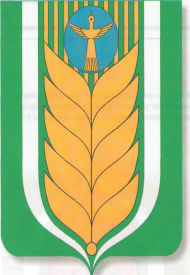 РЕСПУБЛИКА БАШКОРТОСТАНАДМИНИСТРАЦИЯ  СЕЛЬСКОГО ПОСЕЛЕНИЯ ТАНОВСКИЙ СЕЛЬСОВЕТ МУНИЦИПАЛЬНОГО РАЙОНА БЛАГОВАРСКИЙ РАЙОН452745 Тан авылы Коммуны урамы 1Тел. (34747) 26-2-84452745, с. Тан.  ул.  Каммуны 1Тел. (34747) 26-2-84О неотложной работе по безаварийному пропуску паводковых вод в 2023 году О неотложной работе по безаварийному пропуску паводковых вод в 2023 году О неотложной работе по безаварийному пропуску паводковых вод в 2023 году  В связи с приближением весеннего половодья, в целях  предупреждения и ликвидации возможных неблагоприятных последствий весеннего и летне-осеннего паводков, в 2023 году на территории Тановского сельского поселения главной задачей считать  незамедлительное действие по приведению в готовность объектов народного хозяйства к паводку. 1. В целях обеспечения устойчивой работы объектов экономики, социальной сферы, сохранности зданий и сооружений во время весенних и летне-осеннего паводков 2023 года создать комиссию при администрации Тановского   сельского поселения  в следующем составе: Гималетдинов   Марс  Фаилович – глава сельского поселения, руководитель Асфандияров   Салават  Фанилович – управляющий делами  администрации сельского  поселения,  заместитель.                                                                                               Ч л е н ы  комиссии: Юсупов Булат – управляющий  ООО  «Заря» ( по согласованию) Ишметов  Радик  Раисович – директор МОБУ СОШ с.Тан  (по согласованию) Галяутдинов  Насим  Нагимуллович-    ( по согласованию) Сайранова Р.А..- фельдшер  СВА с. Тан ( по согласованию)Фархутдинов Айдар Васимович- депутат СП (по согласованию) Ризванолв Масхут  Махмутович. - управляющий ООО Благоваррыба 2. Утвердить план мероприятий по неотложной работе по безаварийному пропуску паводковых вод в 2023 году (приложение).3. Контроль за исполнением настоящего распоряжения оставляю за собой. Глава сельского поселенияТановский сельсовет                                        Гималетдинов М.Ф. В связи с приближением весеннего половодья, в целях  предупреждения и ликвидации возможных неблагоприятных последствий весеннего и летне-осеннего паводков, в 2023 году на территории Тановского сельского поселения главной задачей считать  незамедлительное действие по приведению в готовность объектов народного хозяйства к паводку. 1. В целях обеспечения устойчивой работы объектов экономики, социальной сферы, сохранности зданий и сооружений во время весенних и летне-осеннего паводков 2023 года создать комиссию при администрации Тановского   сельского поселения  в следующем составе: Гималетдинов   Марс  Фаилович – глава сельского поселения, руководитель Асфандияров   Салават  Фанилович – управляющий делами  администрации сельского  поселения,  заместитель.                                                                                               Ч л е н ы  комиссии: Юсупов Булат – управляющий  ООО  «Заря» ( по согласованию) Ишметов  Радик  Раисович – директор МОБУ СОШ с.Тан  (по согласованию) Галяутдинов  Насим  Нагимуллович-    ( по согласованию) Сайранова Р.А..- фельдшер  СВА с. Тан ( по согласованию)Фархутдинов Айдар Васимович- депутат СП (по согласованию) Ризванолв Масхут  Махмутович. - управляющий ООО Благоваррыба 2. Утвердить план мероприятий по неотложной работе по безаварийному пропуску паводковых вод в 2023 году (приложение).3. Контроль за исполнением настоящего распоряжения оставляю за собой. Глава сельского поселенияТановский сельсовет                                        Гималетдинов М.Ф. В связи с приближением весеннего половодья, в целях  предупреждения и ликвидации возможных неблагоприятных последствий весеннего и летне-осеннего паводков, в 2023 году на территории Тановского сельского поселения главной задачей считать  незамедлительное действие по приведению в готовность объектов народного хозяйства к паводку. 1. В целях обеспечения устойчивой работы объектов экономики, социальной сферы, сохранности зданий и сооружений во время весенних и летне-осеннего паводков 2023 года создать комиссию при администрации Тановского   сельского поселения  в следующем составе: Гималетдинов   Марс  Фаилович – глава сельского поселения, руководитель Асфандияров   Салават  Фанилович – управляющий делами  администрации сельского  поселения,  заместитель.                                                                                               Ч л е н ы  комиссии: Юсупов Булат – управляющий  ООО  «Заря» ( по согласованию) Ишметов  Радик  Раисович – директор МОБУ СОШ с.Тан  (по согласованию) Галяутдинов  Насим  Нагимуллович-    ( по согласованию) Сайранова Р.А..- фельдшер  СВА с. Тан ( по согласованию)Фархутдинов Айдар Васимович- депутат СП (по согласованию) Ризванолв Масхут  Махмутович. - управляющий ООО Благоваррыба 2. Утвердить план мероприятий по неотложной работе по безаварийному пропуску паводковых вод в 2023 году (приложение).3. Контроль за исполнением настоящего распоряжения оставляю за собой. Глава сельского поселенияТановский сельсовет                                        Гималетдинов М.Ф..                                                                            «Утверждаю»                                                                                                                                                                                                                                                                 Глава сельского поселения                                                                Тановский сельсовет                                                                     Гималетдинов М.Ф.   План  мероприятий по обеспечению безаварийного пропуска весенних паводковых вод  на территории Тановского сельского поселения на 2023 г. 1. Провести заседание комиссии по предупреждению и ликвидации чрезвычайных ситуаций и обеспечению пожарной безопасности Тановского сельского поселения по вопросу «О неотложных мерах по безаварийному пропуску паводковых вод» с приглашением руководителей предприятий:  2. Рекомендовать руководителям предприятий,  организаций  и  учреждений   разработать конкретные планы мероприятий и обеспечить их выполнение.3. Заблаговременно определить передачу и приём оперативной информации, используя все доступные средств     связи;                              4. Рекомендовать  УУП принять меры по охране общественного порядка (Гайсину И А) в весенний период 2023 года.5. Рекомендовать директору МОБУ  СОШ  с.Тан Ишметову  Р. Р.  провести методические занятия с учащимися по практическим действиям во время весеннего паводка.6. Управляющему делами  администрации Тановского сельского поселения  Асфандиярову  С. Ф. довести план мероприятий по обеспечению безаварийного пропуска весенних паводковых вод 2023 года до руководителей предприятий всех форм собственности Тановского сельского поселения. .                                                                            «Утверждаю»                                                                                                                                                                                                                                                                 Глава сельского поселения                                                                Тановский сельсовет                                                                     Гималетдинов М.Ф.   План  мероприятий по обеспечению безаварийного пропуска весенних паводковых вод  на территории Тановского сельского поселения на 2023 г. 1. Провести заседание комиссии по предупреждению и ликвидации чрезвычайных ситуаций и обеспечению пожарной безопасности Тановского сельского поселения по вопросу «О неотложных мерах по безаварийному пропуску паводковых вод» с приглашением руководителей предприятий:  2. Рекомендовать руководителям предприятий,  организаций  и  учреждений   разработать конкретные планы мероприятий и обеспечить их выполнение.3. Заблаговременно определить передачу и приём оперативной информации, используя все доступные средств     связи;                              4. Рекомендовать  УУП принять меры по охране общественного порядка (Гайсину И А) в весенний период 2023 года.5. Рекомендовать директору МОБУ  СОШ  с.Тан Ишметову  Р. Р.  провести методические занятия с учащимися по практическим действиям во время весеннего паводка.6. Управляющему делами  администрации Тановского сельского поселения  Асфандиярову  С. Ф. довести план мероприятий по обеспечению безаварийного пропуска весенних паводковых вод 2023 года до руководителей предприятий всех форм собственности Тановского сельского поселения. 